Kokeen tekeminen eri tilassa opettajan avustamana: Opettaja lukee tehtävät ääneen ja tarvittaessa tehtävänannon sanomaa pohditaan yhdessä. Tehtävän ratkaisu jää kuitekin oppilaalle. Tätä voisi jatkojalostaa vielä siten, että koetehtävät annettaisiin yksi kerrallaan. Tämä keino on toiminut hyvin oppilailla, joilla on ryhmätilanteessa koetta tehdessä keskittyminen käytetty muiden seuraamiseen, eikä omaan paperiin. Toinen hyvä kohderyhmä on lukihäiriöiset ja jonkin sortin hahmotusongelmasta kärsivät.Opettajan avustajana toimiminen: Oppilas toimii opettajan avustajana esimerkkitehtäviä tehdessä ja uuden opitun asian kaikuna. Tunnin alussa kerron valitulle oppilaalle, että hän saa tänään auttaa asian opettamisessa ja hänen tulee eritoten seurata tarkasti, jotta pystyy selviytymään. Opetan asian normaalisti ja esimerkkitehtäviä läpikäydessä avustaja kertoo (tarvittaessa avustuksellani) mitä tehdään seuraavassa vaiheessa. Keinon käyttäminen vaatiin hyvän oppilaiden tuntemisen, mutta on toiminut erittäin hyvin juuri "häirikköjen" kanssa, jotka haluavat olla äänessä tunnilla, mutta joilla ei juuri koskaan ole ollut asiaan liittyvää sanottavaa. Kun heidän keskittymisensä saa näin oikeaan suuntaa, toimii homma. Yleensä kyseessä on vielä tietynlaisen sosiaalisen aseman koulussa omaava oppilas, joka ei viitsi hommassa epäonnistuakaan muiden silmien edessä. Räätälöidyt tehtävät pareittain: Tunnille otan monisteina mukaan eritasoisia tehtäviä, joista pareittain haetaan mieluisimmat sen tunnin tehtäviksi. Näitä sitten tehdään pareittain ja valmiit monisteet tarkastetaan. Toimii hyvin jo aiemmin käydyn asian kertauksena, jolloin osa porukasta laskee mekaanisia perustehtäviä, osa hiukan vaativampia mekaanisia/soveltavia ja osa esim. pelkästään soveltavia sanallisia tehtäviä. Tämä vaatii jo hyvän oppilaiden osaamisen tuntemisen, jotta parit muodostuvat samantasoisista oppilaista.Luokassani yksi poika kukkoili käytöksellään siten, että hän selkeästi kaipasi lisää huomiota. Hänen epätoivottu käytöksensä johti siihen, että luokan ilmapiiri alkoi kärsiä. Teimme sopimuksen, että jokainen oppilas sai pienen muovisen kalan pulpettiinsa ja sen sai tuoda koulupäivän päätteksi lasipurkkiin, kun tämä ko poika on käyttäytynyt juuri sinua kohtaan hyvin. Ko. poika taas sai antaa kalan purkkiin kun hänen mielestään luokka on toiminut hyvin häntä kohtaan. Ope taas ottaa kaloja purkista pois korkeintaan yhden päivässä, jos luokassa on ollut leikistä pois jättämistä tms. epäkaverillista ja laittaa niitä hyvän koulupäivän päätteeksi takaisin purkkiin. Kun purkissa on kaikki kalat, saa aiemmin kukkoillut poika päättää mitä kivaa luokka puuhaa kahden tunnin ajan (esim. leffa, pelitunti, ulkoilutunti). Kalat ovat toimineet erittäin hyvänä motivaattorina ko pojalle ja hänen käytöksensä on muuttunut toivottuun suuntaan. Tosin 3 kalaa vielä purkista puuttuu näin 1,5kk jälkeenkin. ;)Aikaisemmassa koulussani käytin jonkin verran värikoodeja eli pistetyöskentelyä. Ennen tunnin alkua, luokan oven ulkopuolella näytin taulun, johon oli jokaisen nimen perään laitettu värikoodi. Luokassa oppilaan tuli mennä värin osoittamaan pisteeseen työskentelemään ko. ainetta/tehtävää. Ryhmät vaihtelivat, mutta välillä ryhmissä oli tasoerot, välillä ryhmät tekivät eri aineita (yleensä matikkaa, äikkää) sen mukaan mitä oppilas silloin tarvitsi ja välillä aine oli sama, mutta joku ryhmä teki kirjaa osa toiminnallista, tietokoneella jne. Tämä vaati aina etukäteisjärjestelyitä, mutta oppilaat tykkäsivät niistä paljon. Läksyissä ja viikkotehtävissä olen käyttänyt myös värikoodeja, siten että ne ovat olleet kolmen tasoisia. Ryhmät eivät kuitenkaan ole olleet pysyviä.Tein myös oppilailleni kukkatehtäviä, joita tehtiin koulussa vähän joka päivä viikon ajan. Tavallisesti se oli kukkanen, jonka jokaisessa lehdessä oli tietystä aineesta pari tehtävää. Kukan keskustassa oli "kivoja juttuja" kuten ulkoilua, leikkiä, pelejä tai jotain mitä oppilas itse toivoi palkinnoksi. Aina kun oppilas oli saanut 2 rastia eli yhden terälehden tehtyä, hän sai valita 15 min kukan keskustasta. Oppilas sai valita järjestyksen, jossa tehtävät teki. Joku jätti tylsät viimeiseksi, joku halusi tehdä ne ensin pois, joillain kesti ihan uskomattoman kauan valita tehtävä. Perjantaiksi tuli kaikki tehtävät olla tehtyinä. Osalla saattoi olla erilainen kukkanen erilaisine tehtävineen. Tästäkin oppilaat tykkäsivät kovasti. Pitäneekin ottaa se taas käyttöön 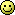 Englannin kielen opiskelun alkuvaiheessa jotkut oppilaat joutuvat aloittamaan itse asiassa kahden uuden kielen opettelun - ja sitä toista kirjoitetaan vielä niillä kummallisilla merkeillä eikä tavallisilla aakkosilla - niin kuin englanti sentään. Puhun nyt tässä äätämisohjeista, jotka onnistuvat jäämään uskomattoman monelle oppilaalle täysin käsittämättömiksi. Itse alakoulun puolella opettavana olen kuullut vielä kuutosenkin ihmettelevän, miksi tuo e on nurinpäin... Eriyttämisen konsti tähän siis: Kirjoitetaan heikolle oppilaalle ääntöohjeet normaaleilla aakkosilla (ainakin aluksi, ainakin tärkeimpiin/vaikeimpiin sanoihin). Aineopettajat tästä varmasti kauhistuvat mutta oma kokemukseni on, että kun oppilas harjoittelee sanoja tunnilla oikean ääntömallin pohjalta, riittää "suomenkielinen" ääntömalli tueksi. Auttaa muuten myös vanhempia englannin opiskelun tukemisessa.Toinen vinkki liittyy myös heikkoihin englannin oppilaisiin ja erityisesti kirjoittamisen vaikeuksiin. Muutaman oppilaan kanssa olemme tehneet läksynkuulustelua kirjainkorteilla siten, että oppilas on saanut kysytyn sanan kirjaimet ja järjestää ne sitten mielestään oikeaan järjestykseen. Etenkin visuaalisen muistin oppilaat tykkäävät.Eriyttämisen keinoja alkuopetusluokassaPerusopetuksen opetusryhmäni on tällä hetkellä hyvin heterogeeninen, joten eriyttämistä tarvitaan joka päivä. Eriytän opetustani sisällöissä, oppimisvälineillä, opetusmenetelmillä ja työtavoilla, ajalla sekä myös arvioinnissa.Pienillä oppilailla käsitys päivän kulusta ja ajasta ovat vielä melko heikot. Kouluviikon ja –päivän ja oppitunnin rakenteen selventämiseksi luokassani on:- sivutaululla viikonpäiväkalenteri jäsentämässä kouluviikon etenemistä ja kertomassa poikkeuksellisista tapahtumista koulussa (vierailijat, retket, konsertit yms.)- päiväjärjestys kuvina (oppitunnit, välitunnit, ruokailu, kotiinlähtö)- time timer – kaikille näyttämässä työskentelyaikaa tai vain joillekin kannustimena tehtävien tekemiseen- toiminnanohjauksen kuvat – joko opettajalla tai oppilaallaMotorisesti aktiivisia oppilaita varten käytössä ovat:- täplät luokan lattialla – eri värisistä papereista tehdyt ja kontaktimuovilla lattialle ympyrän muotoon kiinnitetyt täplät auttavat oppilaita pysymään omalla, rauhallisella paikalla esim. luku/opetushetken ajan- aktiivityynyt- stressipallo hypistelyesineenäKäyttäytymisen apuna ovat:- liikennevalot- toiminnanohjauksen kuvat- käytöskukkaset – luokka saa hyvästä käytöksestä käytöskukkasen ja kerättyään 10 kukkasta tehdään yhdessä jotakin mukavaa (lelupäivä, legopäivä, elokuva, lautapelipäivä yms.)- käytösvihko palkitsemisvälineenä yhteistyössä kodin kanssa – vihkoon merkitään joka päivän kohdalle, miten koulussa on sujunut (koko leima, puolikas, neljännes, ei leimaa – ja selitys)- helmipurkki – esimerkiksi: päivän alussa 3 helmeä, hyvästä käytöksestä tulee yksi helmi lisää, huonosta käytöksestä lähtee yksi helmi pois. Päivä on mennyt hyvin, jos yksikin helmi on jäänyt purkkiin.- pulinapussi - taululle piirrettyyn pussiin ilmestyy pulisijan nimi kirjain kirjaimelta (pidempi nimi tavuina). Koko nimen ilmestyttyä pieni rangaistus.Kotitehtävissä:- yksilölliset kotitehtävät - eriytän sekä tehtävien määrän että vaativuuden suhteen- läksymerkit – esimerkiksi liimattava muistilappu tai taitettu kirjan sivu helpottavat läksyn löytymistä- vain läksykirjat reppuunOppitunneilla:- monen aistikanavan hyödyntäminen – auditiivinen ohje, visuaalinen kuva / kirjoitettu ohje, tukiviittoma- oppitunnilla selkeä rakenne- keskeisien asioiden korostaminen ja kertaus- tehtävien ja ohjeiden jakaminen pienempiin kokonaisuuksiin – koko aukeaman tehtävien näkeminen ahdistaa oppilasta, mutta kun tehtävät peitetään, hän kykenee tekemään yhtä tehtävää kerrallaanVälineillä:- kynän muoto tai kynätuki- konkreettiset, toiminnalliset välineet havainnollistamiseen – esimerkiksi matematiikassa kymmenylitykseen:10 munan kennoja, 20 helmen helminauhoja, multilink- palikoita, helmitaulu, kymenjärjestelmävälineet yms.Tällä hetkellä minulla on oppilaita, joilla on vahvuutena visuaalinen muisti. Seuraavia eriyttämisen keinoja on tullut käyttöön tätä vahvuutta miettiessäni.

Käytän lähinnä matematiikan eriyttämisessä "vinkkivihkoa" tai pulpettiin kontaktimuovilla kiinnitettyjä muistilappuja. Vinkkivihkoon olemme koonneet erään oppilaan kanssa kaikki matematiikan keskeisimmät asiat. Hänelle on tyypillistä panikointi sekä epäilys siitä, ettei hänelle ole koskaan opetettu ko.asiaa. Vinkkivihkosta hän pystyy oma-aloitteisesti tarkistamaan esim. laskujärjestyssäännön. Pulpettiin kiinnitettävät muistilaput vaihtelevat jakson mukaan. Ne auttavat tehtävien tekemisessä, mutta myös muistuttavat mitä on oleellista oppia sen jakson aikana.

Käytössä on myös esim. äidinkielessä seinille kiinnitettävät laput sanaluokista. Ideoinnissa olivat mukana oppilaat. Partikkelilapun he halusivat kiinnittää ikkunaseinälle, sillä siitä he kuulemma muistavat, että huudahdukset kuuluvat partikkeleihin. Verbilappu kiinnitettiin oveen, koska ovesta lähdetään tekemään välitunnille asioita.Yksikertainen tapa eriyttää, jota monet varmaan käyttävätkin, on eri tasoisten oppikirjojen käyttö. Opetan itse 8 oppilaan pienryhmää, jossa tieto-taitotaso vaihtelee esim. äidinkielessä muutaman kirjaimen tunnistavasta oppilaasta oppilaaseen, joka itsenäisesti lukee jo kirjoja ja ymmärtää hyvin lukemansa. Lukemisen harjoittelemisen aloitimme WSOY:n ja Kehitysvammaliiton yhdessä kustantaman Salainen Aapinen -sarjan materiaalilla, joka on tarkoitettu erityisopetukseen. Osalla oli käytössä pienaakkoset ja osalla suuraakkoset. Mahdollista olisi ollut ottaa käyttöön myös yleisopetukseen tarkoitettu versio. Tarinaosuudet ja Aapisen-laulut soveltuivat kaikille ja siitä sitten lukemisen harjoittelu on edennyt jokaisen omassa tahdissa. Kaikille on kuitenkin yhteistä Aapisesta tutut hahmot ja laulut & leikit, joilla äidinkielen tunnit aloitetaan. Osa harjoittelee edelleen tavutasolla ja yksi oppilaista on edennyt jo lukukirjaan.Eriytän paljon tehtävänannolla. Tärkeimpänä asiana tässä eriyttämiskonstissa on se, että oppilas tehdään itse tietoiseksi ja vastuulliseksi omasta oppimisestaan. Hyvä tehtävänanto on mielestäni paras itsearvioinnin ja onnistumisen arvioinnin pohja. Kuinka hyvin osasin arvioida omat voimavarani? Onnistuinko? Haukkasinko liian suuren kakun vai liian pienen?

Käytännössä siis jakson tai tehtävän aluksi...
1) Käytämme reilusti aikaa tehtävänantoon ja oppimisen tavoitteiden kirjaamiseen. Välillä annan tavoitteet ja välillä työstämme niitä oppilaiden kanssa.
2) Kerron miten jakso tai tehtävä arvioidaan.
3) Työstämme aikataulua tai annan aikataulun. Miten aikataulussa pysyminen vaikuttaa arviointiin?
4) Pidän huolen siitä, että oppilas joutuu tekemään jonkin valinnan helpomman tai haastavamman asian välillä. 

Esimerkkejä
Äidinkielen esitelmä 6 lk.: Aihe vapaa, mutta huomio aiheen valintaan. Oppilaille kerrotaan, että erilaiset aiheita arvioidaan lähtökohtaisesti eri tavoin. Lemmikkieläin tai julkisuuden henkilö (helpoin), harrastus tai laajempi aihe (medium), Luonnontieteellinen ilmiö tai historiallinen tapahtuma, joka voi liittyä muun oppiaineen sisältöön (haastavin).

Uskonnon jakso "Kymmenen käskyä"
Moraalinen pohdinta ja kirjoitelma. Jakson aluksi kävimme selkeästi läpi toimintasuunnitelman. Yhtä käskyä käsiteltiin yksi tunti. Jakson lopuksi tuli palauttaa kirjoitelma, jossa piti käsitellä yhtä käskyä. Koetta ei ollut. Jakso arvioitiin tuntiaktiivisuuden ja kirjotelman pohjalta. Tunneilla oli keskusteluun kannustava ilmapiiri ja erilaisia ajatteluun pakottavia materiaaleja. Kirjoitelman tekoon anettiin ohjeita, esim. keskustele vanhempiesi ja isovanhempiesi kanssa aiheesta ja kysy heidän mielipidettään.

Kirjaesitelmä
Sama kuin edellä äidinkielen esitelmässä eli kirjan valinta vaikuttaa paljon. Kannattaako esitellä kirjaa tai kirjasarjaa, jonka kaikki tuntevat? 

Afrikan kasvillisuusalueet
Koostui viikon pituisista jaksoista (kullakin viikolla oma teema ja neljä oppituntia). Jokaisesta kasvillisuusalueesta koottiin opettajien antamien tehtävien mukaan vihkoon kokonaisuus. Jotka arvioitiin erikseen. Harjoittelimme mm. vastauksen kirjoittamista niin, että se on ymmärrettävä ilman että lukija tietää kysymystä. Vihkotyöskentelyn siisteys tärkeänä osana. Kuvia sai piirtää ja tulostaa. Kokonaisuuksiin kuului aina pakollisia ja valinnaisia tehtäviä. Onnistunut kokonaisuus, joka toteutettiin vielä kolmen opettajan yhteistyönä. Jokainen teki yhden tehtäväkokonaisuuden. Itsearviointi osana arviointia.Olen ottanut pari kuukautta sitten käyttöön luokassani uuden istumajärjestyksen niin, että istumme 4 hengen ryhmissä. Päätän itse ryhmäjaon siten, että ryhmät ovat tasapainossa; jokaisessa ryhmässä on välkkyjä ja myös tukea tarvitsevia. Keskustelemme ryhmissä hyvin paljon ja tehtävät tehdään yhdessä. Sanomattakin on selvää, että tämä on nostanut luokan yhteishenkeä. Lisäksi luokkien hiljaisimmat (yleensä tytöt) ovat aukaisseen suunsa ja olen nähnyt heistä paljon sellaista, mitä yksilötyöskentelyssä en ole huomannut. Tämä kokeilu on avannut silmäni myös osaamisen näyttämiseen: nyt myös ne hiljaisimmat saavat suunvuoron ja asiansa kerrottua, vastattua kysymyksiin ja näyttää osaamisensa. Seuraan ryhmien työskentelyä oman pöytäni takaa ihan kuin kuuntelisin salaa, sillä jos menen ryhmän viereen seisomaan, hiljaisimmat sulkevat suunsa. Toki myös kierrän keskustelemassa oppilaiden kanssa, mutta näyttöä kirjailen salakuuntelumenetelmällä. Eritystukea tarvitsevatkin saavat tukea nyt myös muilta oppilailta; tuki on ehkä selkeämmässä muodossa, kun se tulee toiselta oppilaalta, joka on itsekin vasta asian hoksannut.Etukäteistukiopetus on mielestäni erittäin hyvä eriyttämisen muoto. Oppilaan motivaatio lähestyä opiskeltavaa asiaa on huomattavasti parempi, kun hän saa opiskella asian muita aikaisemmin. Varsinaisella tunnilla voi sitten loistaa ja hyötyy paremmin opetuksesta. Yksi sovellus olisi tästä myös se, että lukivaikeus-oppilaalle annetaan tunnilla luettava teksti etukäteen kotona harjoiteltavaksi. Tarvittaessa annetaan harjoiteltavaksi juuri se osuus, jonka hän lukee seuraavana päivänä luokassa muiden oppilaiden joukossa.Kokeissa hyvin toimiva eriyttäminen on ollut se, että oppilaat tekevät koetta pienemmässä ryhmässä. Siellä voidaan lukea tehtäviä ääneen yksi kerrallaan. Oppilasta voi auttaa pääsemään kysymyksen sisältöön kiinni kysymällä, miten ajattelit ratkaista tehtävän. Juttelu voi auttaa muistamaan asioita paremmin, jos oma sisäinen puhe ei oikein toimi. Se voi myös lieventää jännitystä. Havaintomateriaalia voi pienryhmätilanteessa käyttää paremmin tilanteen mukaan. Samassa ryhmässä toiminta-alueittain opiskelevia lapsia, osin tai kokonaan yksilöllistettyjä 1., 2. ja 3. luokkalaisia sekä yleisopetuksen kolmosia suurin osa. Aamupiirillä tutkitaan päivän ohjelma, kuvakortit auttavat kaikkia ja osalle päivän kulku lisäksi tukiviitotaan.Liikuntatunneilla lentopallo/ilmapallo -harjoituksia taidon mukaan, koripalloteline seinällä tai maassa, luistelukentälle tarvittaessa "tukipotkurin" kanssa jne...vai mielikuvitus rajana. Musiikintunneilla laulun ja leikin lomassa teoria-asioita lyhyesti ja selkeästi ja kun asioita kunnolla kerrataan ja kirjataan vihkoon ylös, toiset jatkavat luokan toisessa päässä laulamista/viittomista tukiviitotun laulu-cd avulla-molempiin ryhmiin riittää ope+yksi avustaja. Kuvis ja kässätyöt täysin tason mukaan-aihe voi olla sama/eri.Uskontotunneilla kaikki voivat osallistua aiheiden käsittelyyn esim. näyttelemällä pienissä ryhmissä. Yltin esim. pohjapiirros-/karttatehtävissä toinen oikeasti sisäsuunnistaa-toim.alueittain opiskeleva pari on "aarteenetsinnän apuna" ja osallistuu etsintään kun ollaan oikealla alueella; toiset opiskelevat ja etsivät tietoa mikä ero talviunella, -horroksella on kirjan/tietokoneen avulla ja osa pelaa muistipeliä eläimistä ja miettivät ovatko eläimet nyt "nukkumassa" vai voiko sen nähdä jossakin...Matikan ja äidinkielen tunneilla tasoerot ovat haasteellisimmat ja toiminnallisilla tunneilla voidaan esim. pienemmissä ryhmissä kiertää eri toimintapisteillä, joissa hommat eriytetään taitotason mukaan kaikille, esim. lukujonopisteellä useita eri lukusuoria-joku työskentelee alueella 0-3 tai 0-10,joku 0-100 ja ratkaisee päässälaskuna eri tehtäviä; avaruudellisen hahmottamisen pisteellä eri tasoisia kaikille käyviä tehtäviä ja esim. kauppapisteessä toiset ostavat ja maksavat, toiset kertovat mitä haluavat ostaa jne... Kirjatunnilla samassa pöytäryhmässä joku tekee 3. lk yleisopetuksen tehtäviä, toinen 1. lk tehtäviä ja kolmas koritehtävää esim. luokittelee eläimiä yms...Äidinkielen tunnilla tapahtuu myös hyvin monenlaista yhtä aikaa, toiset opiskelevat sanaluokkia, joku pelaa ekapeliä, joku tekee kaunoa, jotkut kuuntelevat viitottua satua (eri tilassa) jne... Inkluusio on hyvin avartavaa ja aivoja ravisuttavaa eriyttävää hommaa. Suosittelen lämpimästi! Kokeen tekeminen pareittain: Olen pari kertaa kokeillut kokeen tekemistä niin, että oppilaat tekevät parin kanssa yhteistyötä. Molemmat tekevät omaa koepaperiaan, mutta he saavat keskustella keskenään. Toinen ehkä osaa jonkin asian mitä toinen ei, ja näin toinen samalla opettaa asian toiselle. Parit voi muodostaa oppilaiden oman valinnan mukaan tai sitten opettaja määrää. Kun pari on tiedossa ennen koetta, voi kokeeseen harjoitella halutessaan lukupiirin malliin: pari jakaa koealueen puoliksi ja kummallakin on oma "osaamisalueensa". Vaihteluna tuo melkoista virkistystä kokeeseen!Olen yli 20-vuotisen opettajaurani (15v. luokanopettajana, 6v. erityisluokanopettajana/erit.opettajana) aikana eriyttänyt opetuksessani aina tavalla tai toisella. Ei sitä kukaan aikanaan opettanut minulle, vaan olen yrittänyt aina tarjota kullekin oppilaalle onnistumisen kokemuksia. Opetusryhmäni ovat aina olleet hyvin heterogeenisia, joten eriyttämistä on aina tarvittu. Usein eriyttäminen tapahtuu spontaanisesti, tilanteen mukaan, mutta tietenkin myös suunnitelmallisesti, jos tiedän oppilaan vaikeudet etukäteen.Eriytän niin sisällöissä, oppimateriaaleissa, -välineillä, opetusmenetelmillä ja työtavoilla, ajalla sekä myös arvioinnissa. Lisäksi strukturoin opetustani hyvin paljon ja mietin tarkasti, miten luokka tilana tukee kunkin oppilaan oppimista.Annan oppilaille paljon yksilöllisiä kotitehtäviä, jolloin jotkut saavat esim. perustehtäviä ja toiset taas haastavampia tehtäviä. Käytän selkokielistä ja E-materiaalia yle. opetuksen materiaalien, sillä ne hyödyttävät kaikenlaisia oppijoita. Myös välineillä eriytän usein niin kirjoittamisessa ja matematiikassa kuin käsitöissä ja liikunnassakin: kynän muoto, kynätuet, havainnollistamisvälineet, paksummat langat tai virkkuukoukut, suuremmat pallot, pehmeämmät alustat jne. Lista on vaikka kuinka pitkä. Jos jollakin oppilaalla on erityisiä vaikeuksia käsialan suhteen, en vaadi häneltä kuin yhden selkeämmän käsialan käytön sekä annan myös hänen tehdä pidempiä tekstejä tietokoneella kirjoittaen.Oppitunneilla monen aistikanavan hyödyntäminen on mielestäni ensiarvoista: visuaalinen tuki on monelle oppilaalle hyvin tarpeen auditiivisten ongelmien vuoksi. Sen vuoksi käytän paljon taulua niin opettamiseen kuin ohjeiden antamiseen (piirtäen ja kirjoittaen). Meidän opettajien puhetulva on usein huima, joten selkeissä lauseissa ja ohjeissa pitäytyminen on haasteellista. Selkeys ja tietyllä tavalla yksinkertaisuus, tärkeiden asioiden korostaminen niin oppitunneilla kuin esim. kokeessa auttaa useita oppilaita. Kokeita laatiessani käytän selkeää fonttia, selkeitä lauseita, yksiselitteisiä kysymyksiä, alleviivauksia sekä myös tilaa (ei tehtäviä liian tiheään). Lisäksi käyn aina kokeen aluksi koetehtävät läpi kaikkien kanssa suullisesti. Erityistä tukea tarvitsevien kohdalla eriytän myös koetehtävätyypeissä, annan "apuja" , tärppilistoja tai annan mahdollisuuden täydentää vastausta suullisesti tai käyttää kokeeseen enemmän aikaa. Oppitunneilla käytän usein isompia oppilailta pienempien tukena tai jaan oppilaita pienempiin ryhmiin avustajan kanssa. Ennakoiva tukiopetus on tehokasta ja oppilaan itsetuntoa lisäävää. Tässä oli vain muutamia käyttämistäni eriyttämisen keinoista. Tärkeää on mielestäni pitää mielikuvitus avoinna ja ajatella ensisijaisesti, miten tuottaisin kullekin oppilaalle niitä oppimisen ja onnistumisen elämyksiä joka päivä.Olen alakoulun pienluokkaope, välillä luokassa 4,3,2 tai jopa vain 1 luokka-aste. Yleensä 2 tai 3 . Eli eriyttämistä ja opettajan multiploitumista tapahtuu jatkuvasti. Muutamia pääprinsiippejä(Tami):- matikassa mennään valtaluokan kirjan mukaan, muille etsitään vastaavia asioita heidän kirjoistaan= joutuvat pomppimaan. Joskus on tosin sellaisia oppilaita, jotka eivät kykene tähän. Silloin menemään kirjaa järjestyksessä ja sitten keksitään jotain muuta- eri oppiaineita yhtaikaa, vaikka KU-MA-AI, osa piirtää vaikka geometrisiä kuvioita, toiset laskevat geometriaa, loput lukevat/kirjoittavat Kalle Kolmion seikkailuista- oppilaat voivat valita esitelmän/tutkielman tavan: Piirretty paperi teipillä seinään, PowerPointilla kankaalle, juttua huulien välistä- joku hakea kasvin metsästä, ei viitsi hakea siitä tietoa. Toinen hakee tiedon googlesta, ei viitsi mennä metsään. Kolmas piirtää vain kuvan. Neljäs ei viitsi tulla edes kouluun..Yllättävän hankalaa yrittää luetella tapoja ja keinoja, paljon helpompi vain tehdä niiden avulla hommia.